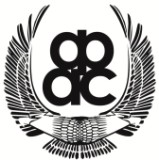 ралли «Кубок художников Сведомских-2018»ралли «Кубок художников Сведомских-2018»ралли «Кубок художников Сведомских-2018»ралли «Кубок художников Сведомских-2018»ралли «Кубок художников Сведомских-2018»7-й этап (ФИНАЛ) Чемпионата Пермского края по ралли 2018 года7-й этап (ФИНАЛ) Чемпионата Пермского края по ралли 2018 года7-й этап (ФИНАЛ) Чемпионата Пермского края по ралли 2018 года7-й этап (ФИНАЛ) Чемпионата Пермского края по ралли 2018 года7-й этап (ФИНАЛ) Чемпионата Пермского края по ралли 2018 годаЗАВОЧНА ФОРМА командный зачетЗАВОЧНА ФОРМА командный зачетЗАВОЧНА ФОРМА командный зачетЗАВОЧНА ФОРМА командный зачетЗАВОЧНА ФОРМА командный зачетЗАВОЧНА ФОРМА командный зачет1-й ЭКИПАЖ2-й ЭКИПАЖ3-й ЭКИПАЖ3-й ЭКИПАЖСтартовый номер(заполняется организатором)Стартовый номер(заполняется организатором)Название командыНазвание командыУчастник (заявитель) Участник (заявитель) ГородГород№ лицензии Заявителя№ лицензии ЗаявителяВыдана НАФВыдана НАФ1-й Пилот1-й ПилотГородГород№ лицензии Пилота№ лицензии ПилотаВыдана НАФВыдана НАФ2-й Пилот2-й ПилотГородГород№ лицензии Пилота№ лицензии ПилотаВыдана НАФВыдана НАФМарка и модель автомобиляМарка и модель автомобиляГруппа и классГруппа и классЗАЯВЛЕНИЕ О ГАРАНТИЯХПОДТВЕРЖДЕНИЕ О СОГЛАСИИСвоей подписью каждый участник подтверждает, что вся информация, содержащаяся в Заявочной форме, верна. Каждый участник признает и полностью согласен с условиями оплаты и участия в этом соревновании.ЗАЯВЛЕНИЕ О ГАРАНТИЯХПОДТВЕРЖДЕНИЕ О СОГЛАСИИСвоей подписью каждый участник подтверждает, что вся информация, содержащаяся в Заявочной форме, верна. Каждый участник признает и полностью согласен с условиями оплаты и участия в этом соревновании.ЗАЯВЛЕНИЕ О ГАРАНТИЯХПОДТВЕРЖДЕНИЕ О СОГЛАСИИСвоей подписью каждый участник подтверждает, что вся информация, содержащаяся в Заявочной форме, верна. Каждый участник признает и полностью согласен с условиями оплаты и участия в этом соревновании.ЗАЯВЛЕНИЕ О ГАРАНТИЯХПОДТВЕРЖДЕНИЕ О СОГЛАСИИСвоей подписью каждый участник подтверждает, что вся информация, содержащаяся в Заявочной форме, верна. Каждый участник признает и полностью согласен с условиями оплаты и участия в этом соревновании.ЗАЯВЛЕНИЕ О ГАРАНТИЯХПОДТВЕРЖДЕНИЕ О СОГЛАСИИСвоей подписью каждый участник подтверждает, что вся информация, содержащаяся в Заявочной форме, верна. Каждый участник признает и полностью согласен с условиями оплаты и участия в этом соревновании.ЗАЯВЛЕНИЕ О ГАРАНТИЯХПОДТВЕРЖДЕНИЕ О СОГЛАСИИСвоей подписью каждый участник подтверждает, что вся информация, содержащаяся в Заявочной форме, верна. Каждый участник признает и полностью согласен с условиями оплаты и участия в этом соревновании.Подпись Участника (заявителя) Подпись Участника (заявителя) Дата